Муниципальное казённое общеобразовательное учреждениеКостромского муниципального района Костромской области«Кузнецовская основная общеобразовательная школа»Тайна черной соли.Авторы: Федотова Полина Алексеевна, ученица 6 класса МКОУ «Кузнецовская основная общеобразовательная школа», Руководитель: Федотова Любовь Васильевна,заместитель директора  МКОУ «Кузнецовская основная общеобразовательная школа»Костромская область, Костромской район, с.КузнецовоВведениеОднажды я была в гостях у дедушки и увидела на столе солонку с черной солью. Я очень удивилась: почему она черная? В школе я спрашивала у своих одноклассников, но они ничего не могли ответить. Мне стало интересно и захотелось узнать об этом подробнее.  Я составила анкету и предложила ее ребятам в школе. Анкетирование проведено среди учащихся 1-4 классов нашей школы. В анкетировании участвовали  24 человека. Вопросы анкеты: Знаете ли Вы, что такое «Четверговая соль»?Пробовали ли Вы черную соль?Знаете ли Вы как изготавливают черную соль?Нравиться ли Вам черная соль?Общий анализ полученных данныхТаким образом, в результате проведённого анкетирования и анализа была выявлена проблема: отсутствие представления о четверговой соли.Выявив проблему и изучив соответствующую литературу, мы пришли к выводу, что данная проблема актуальна в наши дни, так как проявление интереса к  традициям русского народа обогащает человека духовно.Цель: выяснить тайну черной соли.Задачи: Найти информацию о черной четверговой соли.Изучить пользу и вред четверговой соли.Познакомиться с рецептами изготовления четверговой соли. Изготовить черную соль.Методы и приемы:  Посещение библиотеки, подбор книг, содержащих информацию о черной соли; Обзор Интернет ресурсов; Анкетирование учащихся школы. Основная часть.Четверговая черная соль из Костромы – таково её изначальное название. Этот продукт изготавливали наши предки с давних времен. Его можно было встретить практически в каждом доме. Специально делали её на Страстной неделе, в Чистый четверг. Поэтому и сохранилось такое название – четверговая соль. Накануне Пасхи эта соль, по преданиям, имела особенную силу. Но польза чёрной соли, как мы увидим, велика и в любое другое время.Костромская чёрная соль имеет такое название, потому что изготавливалась у нас испокон веков, а после, когда рецепт был утерян, именно в деревнях Костромской области сохранили умение приготавливать этот традиционный русский продукт. И сегодня одно из производств чёрной соли расположено именно в Костроме.Интересно узнать рецепт приготовления черной соли. Готовилась она так. Каменную соль смешивали с ржаной мукой, а затем прокаливали в печи. Часто в приготовлении использовали чабрец, душицу, мяту. Ещё один часто встречающийся компонент для четверговой соли – капустные листья.Есть рецепты приготовления чёрной соли с квасной гущей. Есть и рецепт с овсяными хлопьями. Для смешивания с солью перед прокаливанием берут и обычный ржаной хлеб, который предварительно размачивают.Обыкновенная соль с ржаной мукой оборачивается холстиной или ставится в берестяной кузовок. Затем эту смесь помещают в печь. По традиции нужны именно берёзовые поленья. Соль прокаливается и становится чёрной. Затем её измельчают, так и получается костромская черная соль.Главное преимущество и польза чёрной соли – в её золировании. Так продукт обогащается ценным элементом – кальцием. После подобной термической обработки соль избавляется от вредных компонентов – тяжелых металлов. Пережигание как бы обогащает обычную поваренную соль. В составе четверговой соли имеются кальций, калий, магний, йод, медь, селен, цинк. Присутствует в ней и углерод в виде угольных частиц. В этой соли хлорида натрия меньше, а кальция больше, чем в поваренной.По калорийности чёрная соль имеет нулевой показатель.Прошедшая прокаливание в печи и обогащенная золой от ржаной муки или хлеба, чёрная соль приобретает полезные свойства для нашего организма. Об этом было известно издавна, и продукт не просто освящали на Пасху и подавали к пасхальным яйцам, не просто всегда имели на обеденном столе, но и лечились им.Благодаря высокому содержанию кальция, четверговая соль полезна для костей, зубов и мышц. Благодаря углероду из организма выводятся токсичные соединения. Костромская черная соль хорошо влияет на пищеварение, приводит его в норму. Благотворно она влияет и на обмен веществ.Чёрная соль – это натуральный адсорбент, действует примерно как активированный уголь. Её рекомендуют при серьёзных отравлениях. Чёрная соль хорошо чистит организм, избавляет от метеоризма и запоров. Она оказывает лёгкое слабительное действие.Чёрная соль будет полезна для людей с больным сердцем, почками, с ненормальным (повышенным) давлением. Она имеет особенность разгружать печень. Её применяют как средство профилактики дефицита минеральных веществ.Чёрная соль улучшает аппетит, обостряет зрение. В смеси с натуральным мёдом она очень хорошо лечит больные десны. С её употреблением в организме не будет настолько задерживаться вода, как с поваренным хлоридом натрия. Это диетический продукт, потому что чёрная соль не содержит калорий.Это и омолаживающий компонент косметических средств. Чёрную соль можно вводить в состав масок для лица. На кожу она оказывает разглаживающее и подтягивающее действие. Такая соль применяется как дополнение к лечению экзем и сыпи на коже.Чёрная соль запекается с ржаной мукой или хлебом. Из-за этого получается рассыпчатый продукт с мелким зерном. Такая соль в отличие от обычной меньше отсыревает.Четверговая соль менее солёная, чем поваренная. У неё может быть особенный запах, похожий на запах яичных желтков. При добавлении в пищу этот запах вскоре исчезает.Чёрную соль можно добавлять во все блюда вместо обычной. Лучше добавлять её после приготовления в готовые блюда, так лучше сохранится её минеральный состав. Она идёт в салаты, гарниры, супы. Можно добавлять ее и выпечку вместо простой соли.Эту соль можно использовать для умываний, добавлять в ванночки для ног, чтобы улучшить кожу ступней. Также она будет полезна в косметике для лица и шеи.Существуют индийская, гималайская и японская чёрная соль, у которых свои особенности и рецепты изготовления. Наша черная соль из Костромы выпускается молотой и прессованной. Хранить её нужно в закрытой ёмкости в прохладном месте.Купить черную соль можно в магазинах пряностей или в любых супермаркетов,  либо заказать в интернете. Стоит она недорого, около 60 рублей.Говоря о пользе и вреде чёрной соли из Костромы, мы увидели, что это чистый и безвредный для человека продукт. Научно подтверждённых фактов о вреде четверговой соли нет. Важно её умеренное употребление, но это относится ко всем известным продуктам.Если есть слишком много чёрной соли, то побочные действия будут такие же, как и при неумеренном потреблении поваренной. Может повыситься давление, напрягутся сосуды, могут появиться сбои в работе сердца и почек. При передозировке чёрной соли жидкость будет застаиваться в организме.Купить черную соль можно в магазинах пряноятей или в любых супермаркетах, либо заказать в интернете. Стоит она недорого: в среднем за 100 грамм около 50 рублей. На прилавках магазинов города Костромы встречается черная соль, изготовленная в Кадыйском районе. Но также можно приготовить и в домашних условиях. Четверговая соль готовится раз в год — в Чистый четверг Страстной недели перед Пасхой. Существует несколько способов приготовления Четверговой соли.Рецепт 1Ингредиенты:•	килограмм каменной кусковой соли;•	пять буханок бородинского хлеба.Приготовление1.	Хлеб вымочить, выжать и развести с солью до однородной массы.2.	Смесь положить в сковородку из чугуна, подойдет и утятница.3.	Разогреть духовку до 200-250 градусов, поставьте обжигать. Когда хлеб почернеет – время вынимать.4.	Остудить в не жарком месте.5.	Измельчить в порошок на терке или кофемолке.Рецепт 2 Ингредиенты:•	килограмм соли крупного помола;•	два килограмма ржаного хлеба;•	по одной горсти высушенной мяты, укропа и душицы.Приготовление:1.	Хлеб размягчить водой, перемешать с приправой и травами.2.	Уложить в форму, поставить в духовку, разогретую до 250 градусов.3.	Выпекать до черного цвета смеси.Подробить и просеять.Рецепт 3.Крупную соль замешивают с массой, оставшейся из-под кваса.Запекание проводится в духовке до тех пор, пока квасной остаток не обуглится.Его растирают и хорошенько просеивают через сито.Хранение лучше организовать в стеклянной банке, поближе к плите.Стоит учитывать, что квасной остаток должен быть натуральным, когда напиток готовят по настоящим рецептам. Смесь, купленная в магазине, не подойдет.Рецепт 4.Если взять поваренную соль и ржаную муку в равных долях, можно приготовить желаемый продукт намного быстрее.Оба компонента прожариваются на сковороде из чугуна, с регулярным помешиванием деревянной лопаткой.Как только мука почернеет, сковорода снимается, а порошок перемещается в полотняный мешочек.Рецепт 5.Старинные методики приготовления подразумевают использование квасной гущи.В чугунок закладывали соль и гущу и помещали в печь.По мере нагревания массу помешивали деревянной ложкой.Когда она чернела, емкость остужали, а полученный результат хранили в стеклянных банках.Это довольно хлопотный и длительный метод, который практически не применяется на сегодняшний день.Впервые я изготовила черную соль с дедушкой по рецепту прабабушки Грязновой Софьи Владимировны в 2018 году.Для приготовления черной соли необходимо взять ржаного хлеба, размочив его в воде и смешав с солью. Добавить немного щиницы. Из полученной массы слепить несколько колбасок и завернуть в ткань. Выложить на дрова в печь. Необходимо готовить до тех пор, пока дрова не прогорят, переворачивая. Полученную соль измельчить и просеять через сито. Оставшуюся в сите соль высыпать в сосуд для хранения. Использовать вместо обычной соли (приложение 2).Заключение.Некогда было принято готовить черную четверговую соль исключительно на Страстной неделе перед Пасхой. Как следует из названия продукта, делали это либо ночью в среду, либо ранним утром Чистого четверга. Согласно преданиям, приготовленная в этот день приправа обладает магической силой. Сегодня черная четверговая соль показана при диетах разного рода. К ее качественным характеристикам относится способность задерживать воду в организме в минимальных объемах в сравнении с обычной. К тому же эта приправа напрочь лишена каких-либо калорий. Чёрная соль – полезный, экологически чистый продукт с давней историей. С ней не появится жажды, она благороднее поваренной соли, идёт в разные блюда и в средства для кожи. Она не добавит лишних калорий, будет благотворна для людей с больным сердцем и поможет избавиться от шлаков. Это простая и уникальная добавка к нашей пище, не имеющая противопоказаний.Приложение 1.Результаты анкетирования.Анкетирование проведено среди учащихся 1-4 классов МКОУ «Кузнецовская основная общеобразовательная школа»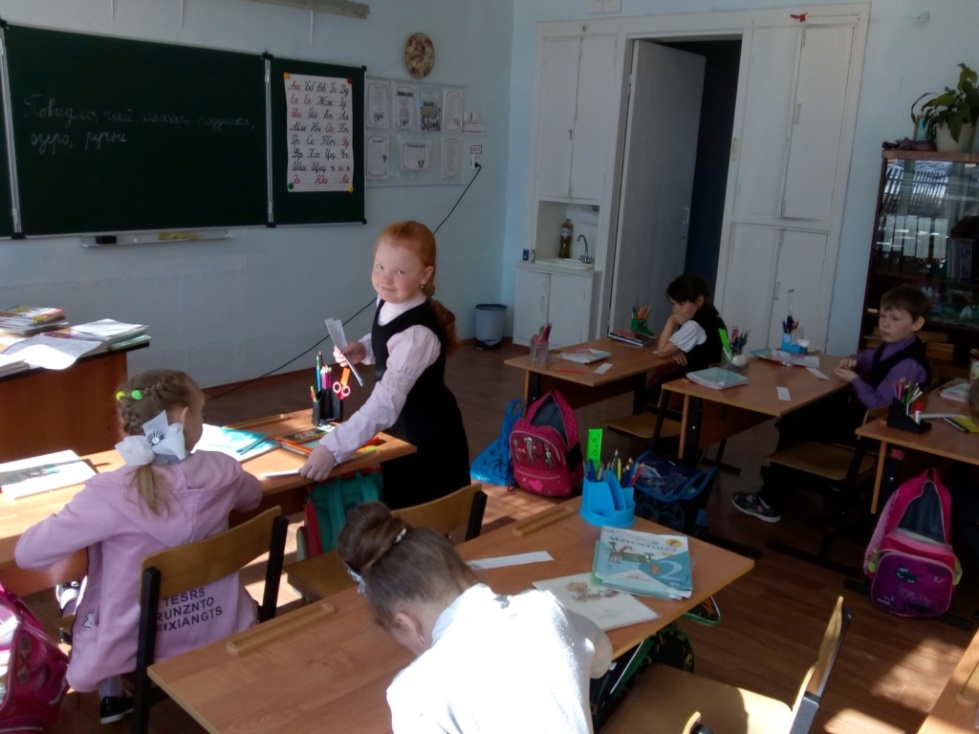 На вопрос «Где?» ребята отвечали: дома, у бабушек или дедушек, в музее Сладостей.Часть ребят уточнили, что изготавливают в печи, обжигая белую.Приложение 2.Этапы изготовления: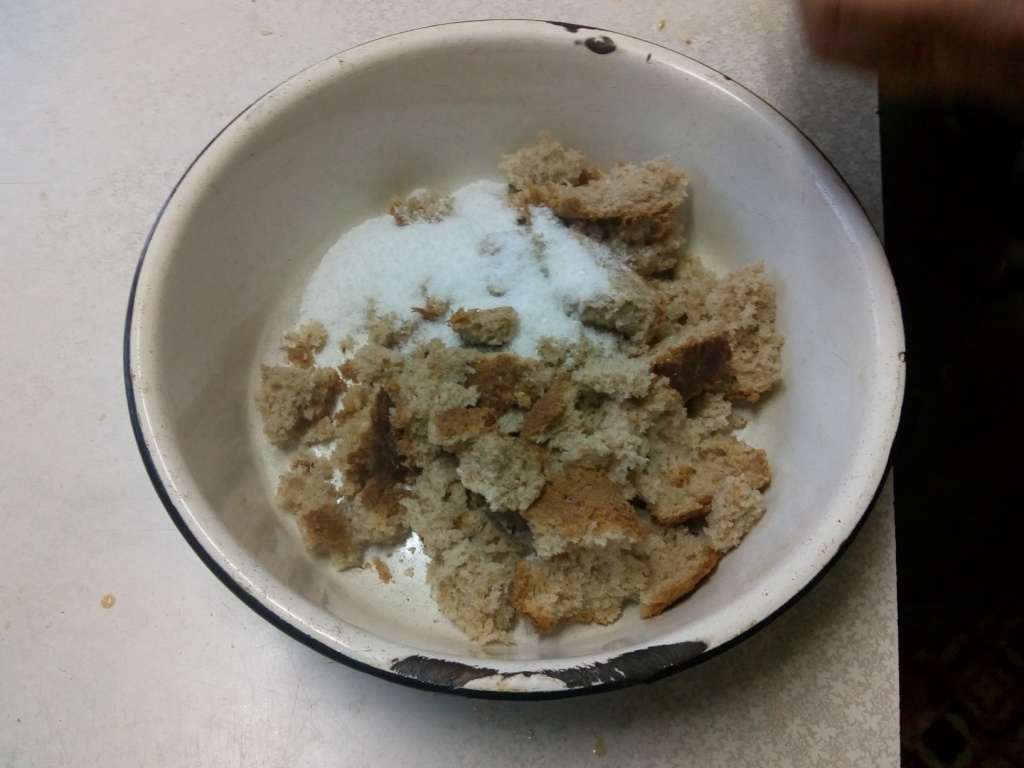 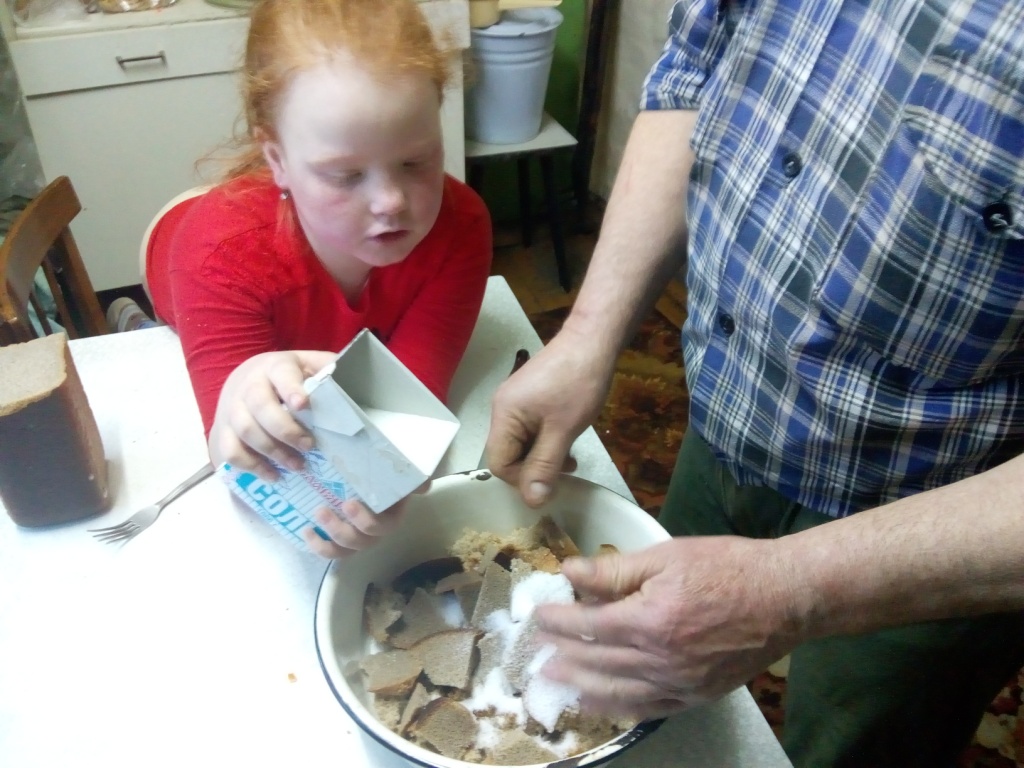 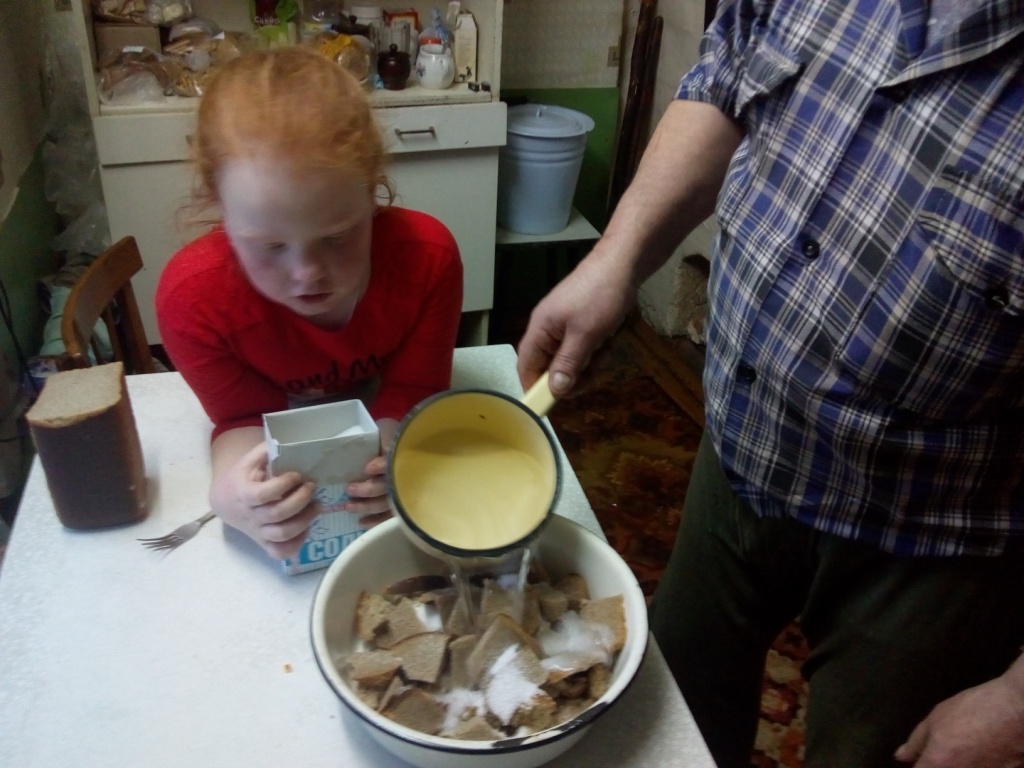 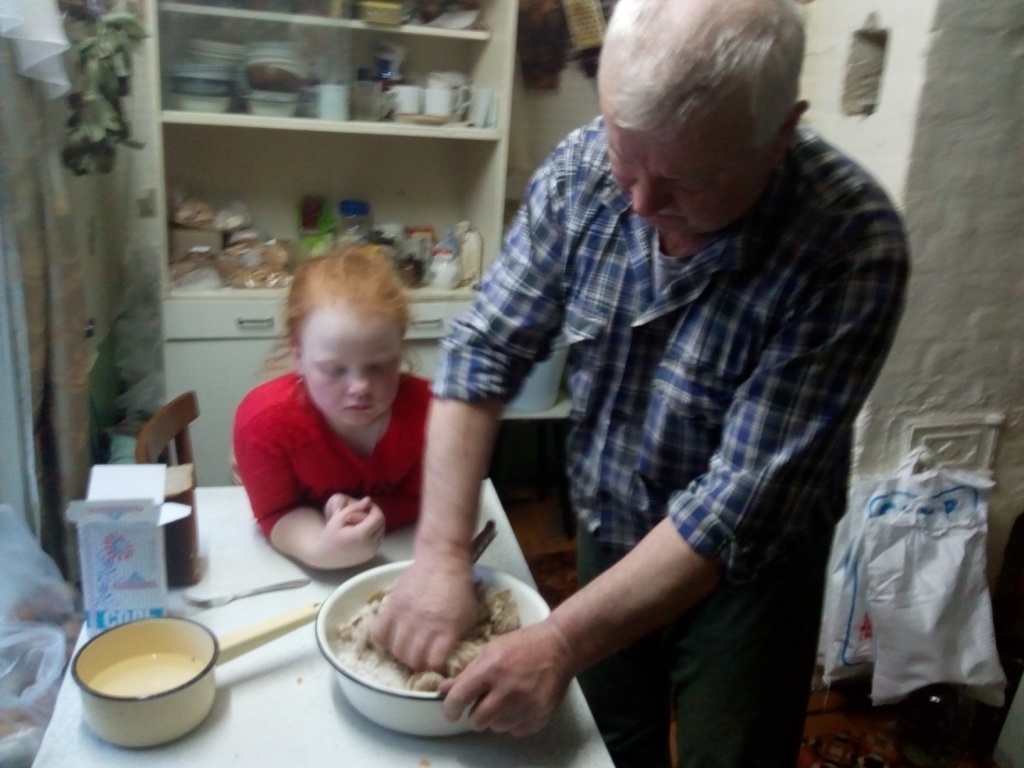 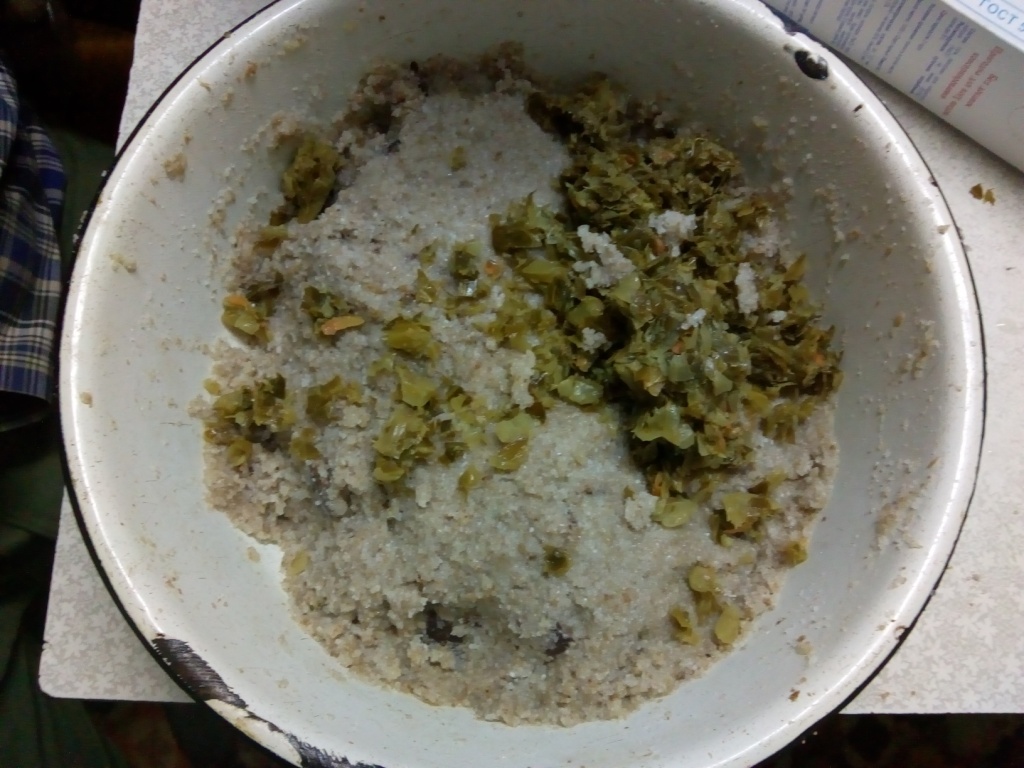 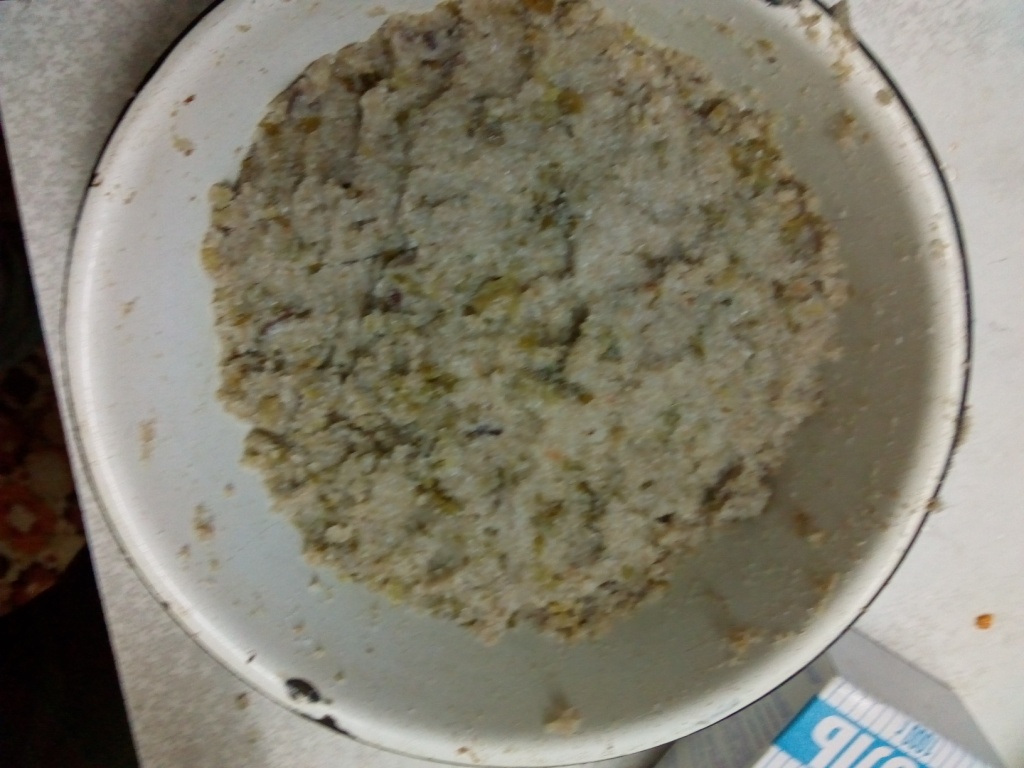 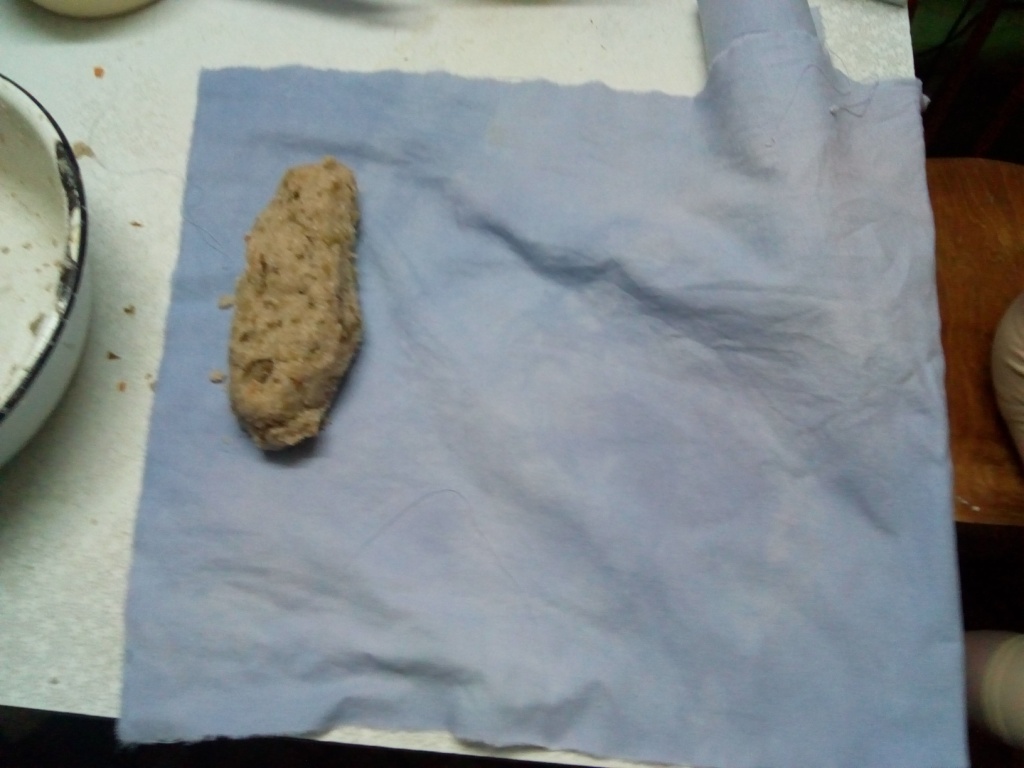 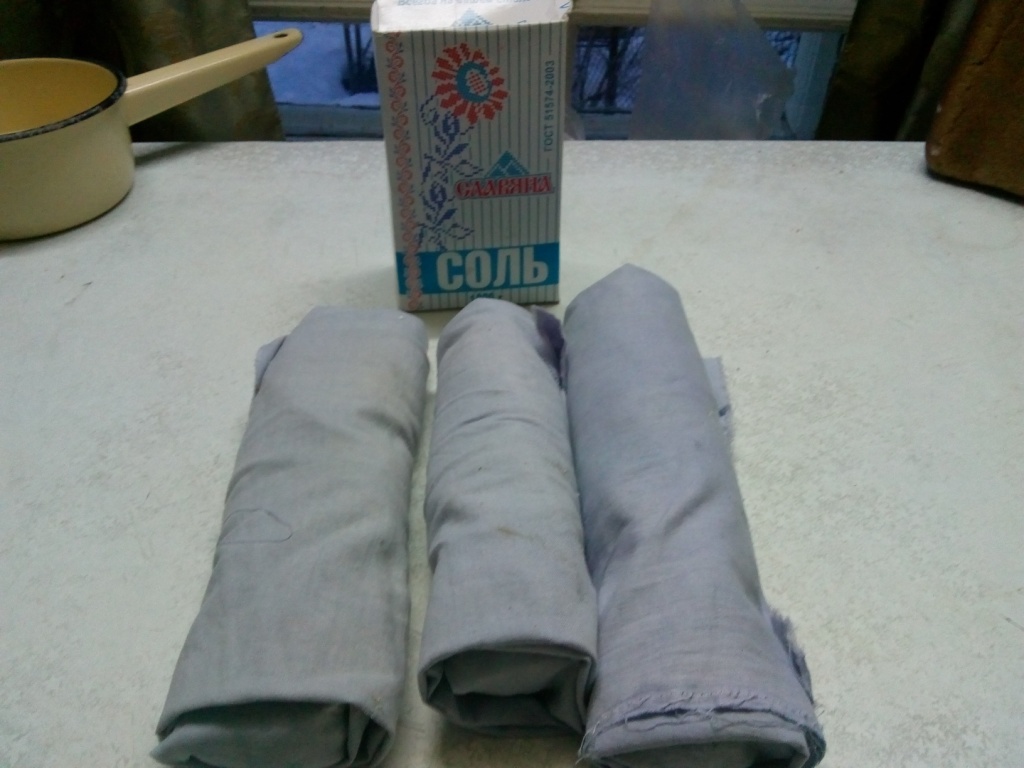 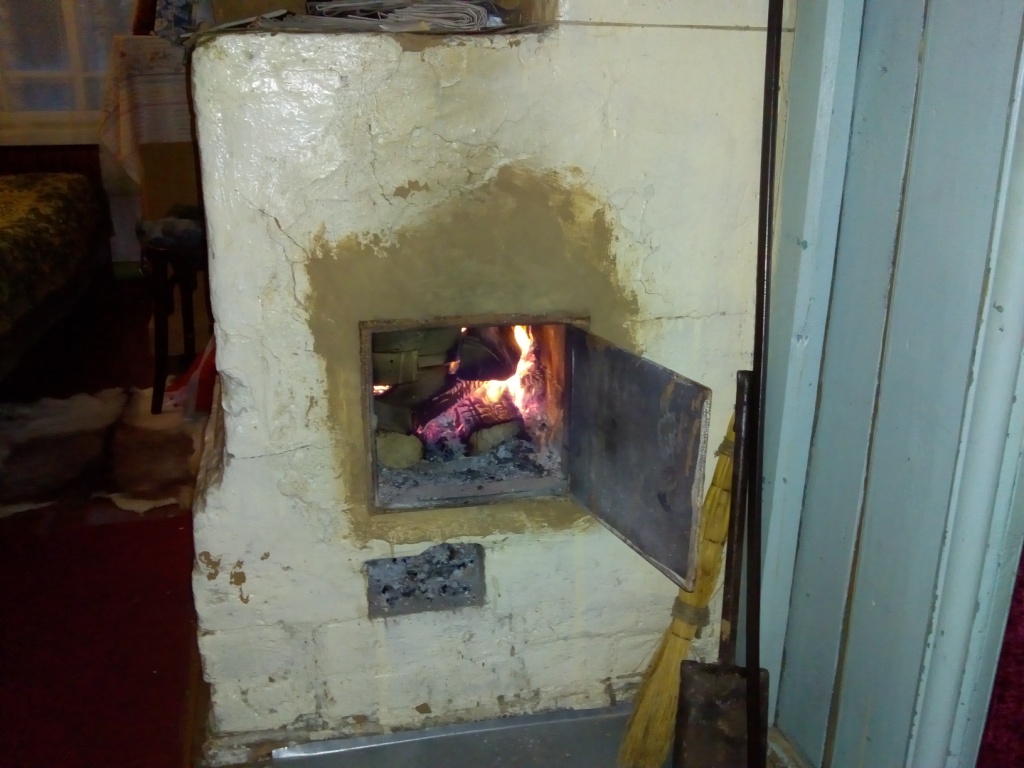 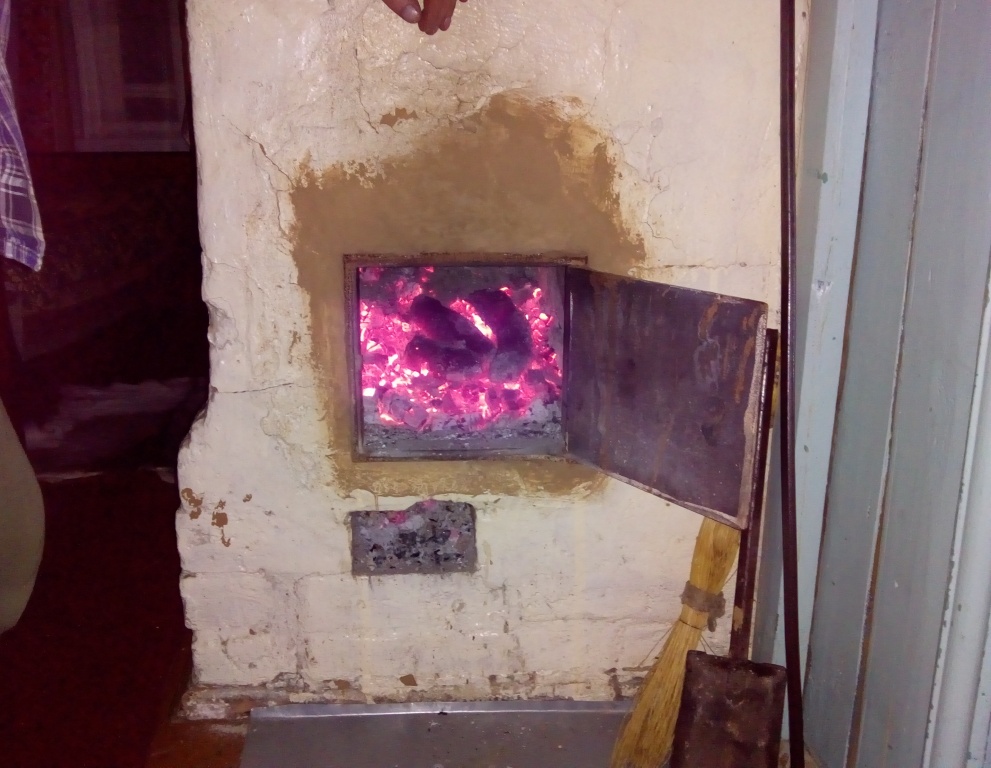 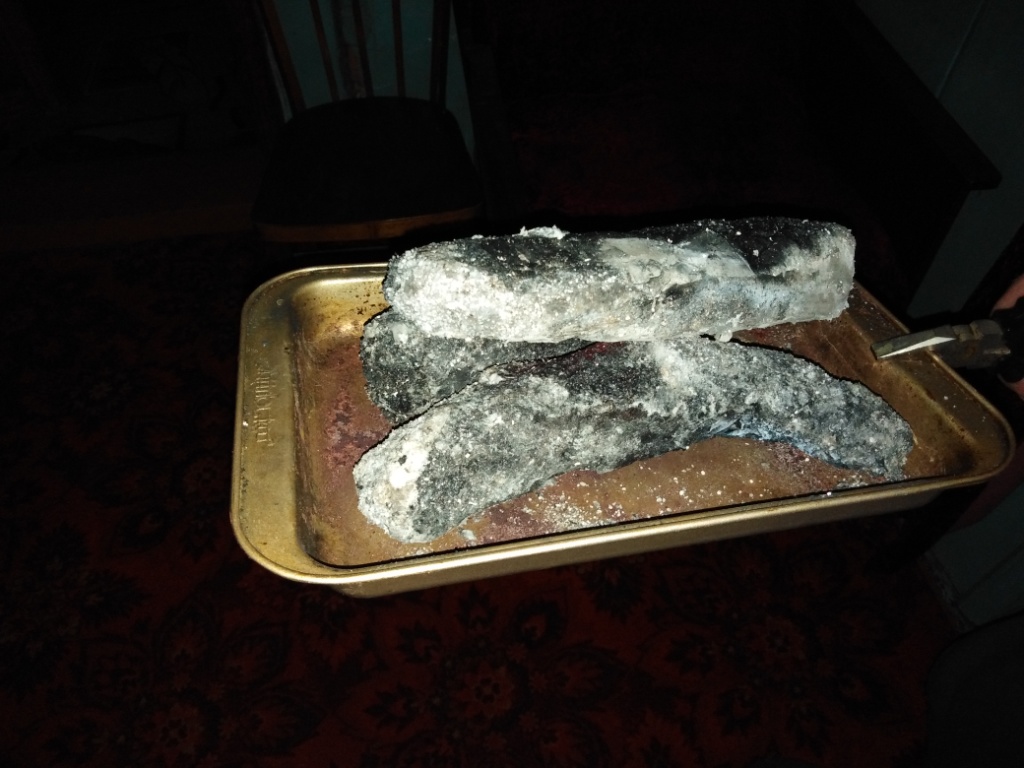 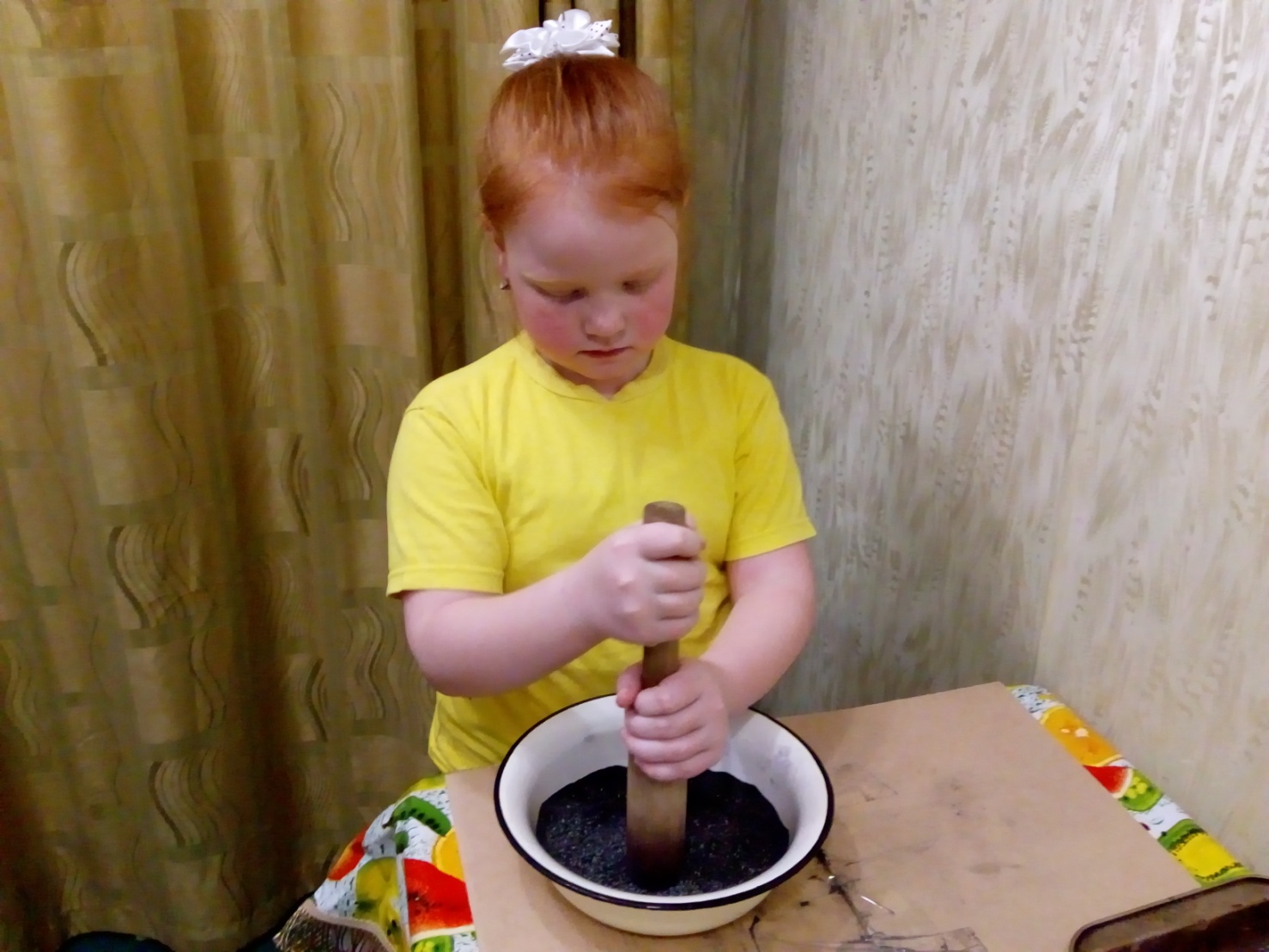 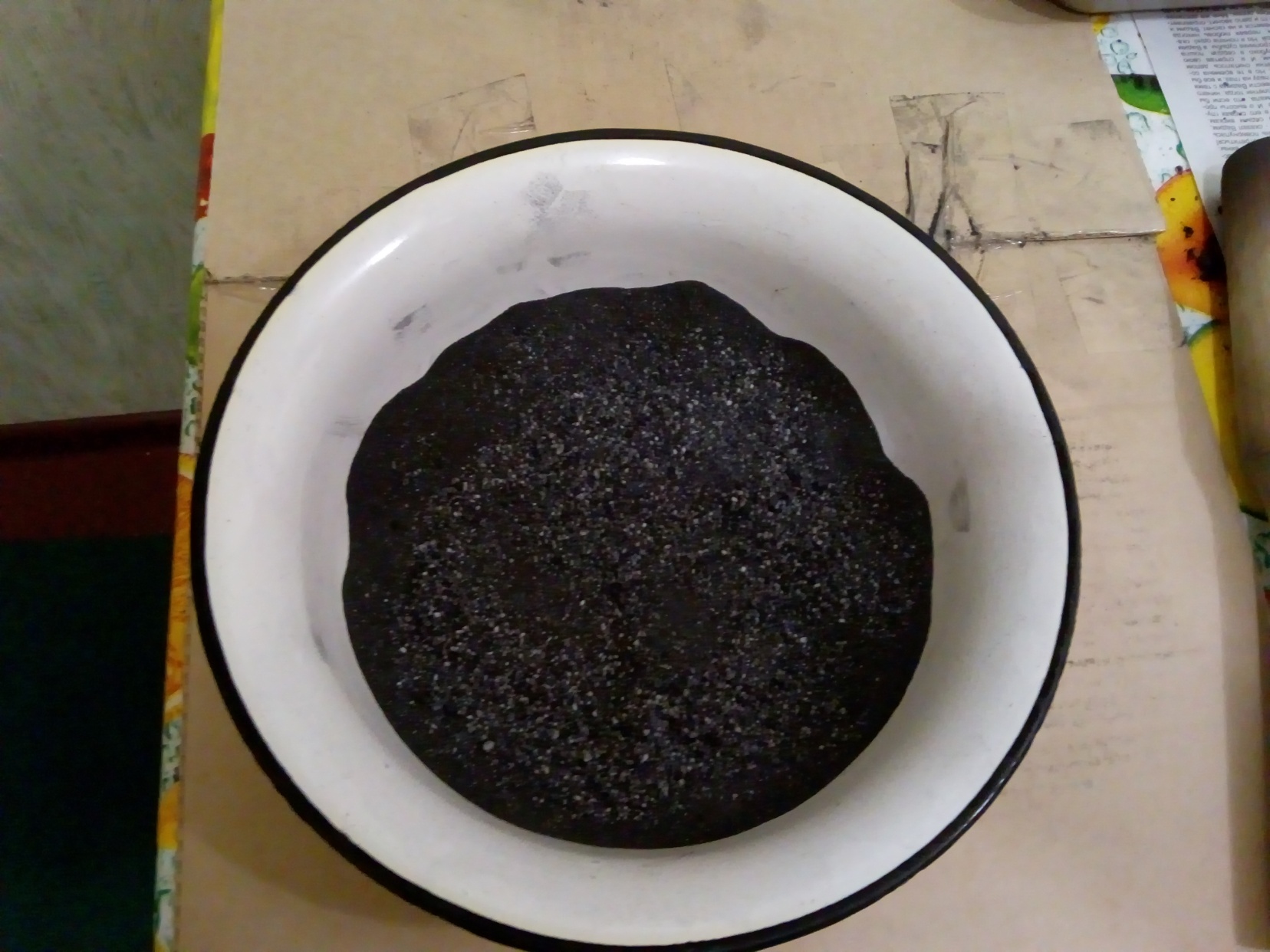 